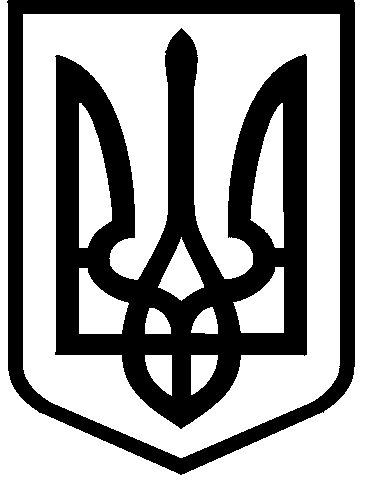 КИЇВСЬКА МІСЬКА РАДАIХ СКЛИКАННЯПОСТIЙНА КОМIСIЯ З ПИТАНЬ МIСЦЕВОГО САМОВРЯДУВАННЯ, РЕГIОНАЛЬНИХ ТА МIЖНАРОДНИХ ЗВ’ЯЗКIВ01044, м. Київ, вул. Хрещатик, 36, каб. 1019                                                                                 тел.: (044) 202-71-07												ПРОЄКТПротокол № 8/8чергового засідання постійної комісії Київської міської ради з питань місцевого самоврядування, регіональних та міжнародних зв’язківвід 08.12.2021								початок о 13.00Місце проведення: Київська міська рада, м. Київ, вул. Хрещатик, 36, 
п’ятий поверх, каб. 514.Склад комісії: 3 депутати Київської міської ради.Присутні: 3 депутати Київської міської ради – члени постійної комісії:Запрошені:Порядок денний:Про повторний розгляд проєкту рішення Київської міської ради від 02.07.2021 № 08/231-2291/ПР «Про затвердження Положення про помічника-консультанта депутата Київської міської ради» та правового висновку управління правового забезпечення діяльності Київської міської ради від 29.11.2021 № 08/230-2593.	Доповідач: депутат Київської міської ради Вітренко Андрій Олександрович;Голова постійної комісії Київської міської ради з питань місцевого самоврядування, регіональних та міжнародних зв’язків Ю. Ярмоленко.Про розгляд проєкту рішення Київської міської ради 
«Про перейменування вулиці в Оболонському районі міста Києва» 
(вулиця Маршала Тимошенка на вулицю Миколи Кагарлицького) доручення заступника міського голови-секретаря Київської міської ради від 11.07.2019 № 08/231-2412/ПР). Доповідач: секретар комісії з питань найменувань Я. Шибанов.Про розгляд проєкту рішення Київської міської ради «Про перейменування вулиці у Деснянському районі міста Києва» (вулиці Крайньої на вулицю Осипа Мандельштама) доручення заступника міського голови-секретаря Київської міської ради від 02.09.2021 №08/231-3265/ПР. Доповідач: секретар комісії з питань найменувань Я. Шибанов.Про розгляд проєкту рішення Київської міської ради «Про перейменування вулиці у Солом’янському районі міста Києва» (вулиці Радгосп «Совки» на вулицю Пронівську) доручення заступника міського голови-секретаря Київської міської ради від 02.09.2021 №08/231-3266/ПР. Доповідач: секретар комісії з питань найменувань Я. Шибанов.Про розгляд проєкту рішення Київської міської ради «Про перейменування провулку у Дарницькому районі міста Києва» (провулку Терешкової Валентини 2 на провулок Христини Алчевської) доручення заступника міського голови-секретаря Київської міської ради від 02.09.2021 №08/231-3267/ПР. Доповідач: секретар комісії з питань найменувань Я. Шибанов.Про розгляд проєкту рішення Київської міської ради «Про перейменування провулку у Солом’янському районі міста Києва» (провулку Радищева на провулок Юрія Матущака) доручення заступника міського голови-секретаря Київської міської ради від 02.09.2021 №08/231-3268/ПР. Доповідач: секретар комісії з питань найменувань Я. Шибанов.Про розгляд проєкту рішення Київської міської ради «Про перейменування провулку у Шевченківському районі міста Києва» (провулок Бабушкіна на провулок Сеньківський) доручення заступника міського голови-секретаря Київської міської ради від 02.09.2021 №08/231-3269/ПР). Доповідач: секретар комісії з питань найменувань Я. Шибанов.Про розгляд проєкту рішення Київської міської ради «Про перейменування вулиці у Святошинському районі міста Києва» (вулиці Академіка Кржижановського на вулицю Омеляна Пріцака) доручення заступника міського голови-секретаря Київської міської ради від 08.09.2021 №08/231-3345/ПР. Доповідач: секретар комісії з питань найменувань Я. Шибанов.Про розгляд проєкту рішення Київської міської ради «Про перейменування вулиці у Голосіївському та Солом’янському районах міста Києва» (вулиці Кайсарова на вулицю Холодноярську) доручення заступника міського голови-секретаря Київської міської ради від 08.09.2021 №08/231-3346/ПР. Доповідач: секретар комісії з питань найменувань Я. Шибанов.Про розгляд проєкту рішення Київської міської ради «Про перейменування вулиці у Подільському районі міста Києва» (вулицю Вікентія Хвойки на вулицю Анатолія Кузнецова) доручення заступника міського голови-секретаря Київської міської ради від 17.11.2021 №08/231-4152/ПР.Доповідач: секретар комісії з питань найменувань Я. Шибанов.Про розгляд проєкту рішення Київської міської ради «Про перейменування вулиці у Голосіївському районі міста Києва (вулицю Амурську на вулицю Академіка Книшова) доручення заступника міського голови-секретаря Київської міської ради від 17.11.2021 №08/231-4151/ПР.Доповідач: секретар комісії з питань найменувань Я. Шибанов.Про розгляд проєкту рішення Київської міської ради «Про перейменування вулиць у Деснянському та Шевченківському районах міста Києва (вулиці Павла Вірського на вулицю Анатолія Авдієвського у Деснянському районі та вулиці Саратовської у Шевченківському районі міста Києва на бульвар Павла Вірського) доручення заступника міського голови-секретаря Київської міської ради від 19.11.2021 №08/231-4158/ПР.Доповідач: секретар комісії з питань найменувань Я. Шибанов.Про повторний розгляд проєкту рішення Київської міської ради «Про питання управління районами в місті Києві» доручення заступника міського голови-секретаря Київської міської ради від 19.10.2021 №08/231-3766/ПР.Доповідач: Київський міський голова В. Кличко.Про розгляд проєкту рішення Київської міської ради «Про внесення змін до персонального складу постійної комісії з питань екологічної політики Київської міської ради ІХ скликання доручення заступника міського голови-секретаря Київської міської ради від 02.11.2021 №08/231-3982/ПР та звернення депутата Київської міської ради Нестора В.Р. від 25.11.2021 № 08/29765.Доповідачі: члени ініціативної групи -В. Дикий, Т. Рябенко та інші..;Депутат Київської міської ради – Нестор Віталій Романович. Про розгляд листа Печерської районної в місті Києві державної адміністрації від 20.10.2021 №105/02-3202/13 щодо громадського звіту про роботу Печерської районної в місті Києві державної адміністрації за І півріччя 2021 року.Доповідач: голова Печерської районної в місті Києві державної адміністрації Н. Кондрашова;Голова постійної комісії Київської міської ради з питань місцевого самоврядування, регіональних та міжнародних зв’язків Ю. Ярмоленко.Про розгляд листа Подільської районної в місті Києві державної адміністрації від 20.10.2021 №106/7651 щодо громадського звіту про роботу Подільської районної в місті Києві державної адміністрації за І півріччя 2021 року.Доповідач: в.о. голови Подільської районної в місті Києві державної адміністрації В. Волошкевич;Голова постійної комісії Київської міської ради з питань місцевого самоврядування, регіональних та міжнародних зв’язків Ю. Ярмоленко.Про розгляд листа Оболонської районної в місті Києві державної адміністрації від 29.10.2021 №104-9092 щодо громадського звіту про роботу Оболонської районної в місті Києві державної адміністрації за І півріччя 2021 року.Доповідач: голова Оболонської районної в місті Києві державної адміністрації К. Фесик;Голова постійної комісії Київської міської ради з питань місцевого самоврядування, регіональних та міжнародних зв’язків Ю. Ярмоленко.Про розгляд листа Дарницької районної в місті Києві державної адміністрації від 22.10.2021 №101-7771/03 щодо громадського звіту про роботу Дарницької районної в місті Києві державної адміністрації за І півріччя 2021 року.Доповідач: голова Дарницької районної в місті Києві державної адміністрації Я. Лагута;Голова постійної комісії Київської міської ради з питань місцевого самоврядування, регіональних та міжнародних зв’язків Ю. Ярмоленко.Про розгляд листа Деснянської районної в місті Києві державної адміністрації від 29.10.2021 №102/05/16-6720 щодо громадського звіту про роботу Деснянської районної в місті Києві державної адміністрації за І півріччя 2021 року.Доповідач: голова Деснянської районної в місті Києві державної адміністрації Д. Ратніков;Голова постійної комісії Київської міської ради з питань місцевого самоврядування, регіональних та міжнародних зв’язків Ю. Ярмоленко.Про розгляд листа Солом’янської районної в місті Києві державної адміністрації від 18.11.2021 №108-15790 щодо громадського звіту про роботу Солом’янської районної в місті Києві державної адміністрації за І півріччя 2021 року.Доповідач: голова Солом'янської районної в місті Києві державної адміністрації І. Чечотка;Голова постійної комісії Київської міської ради з питань місцевого самоврядування, регіональних та міжнародних зв’язків Ю. Ярмоленко. Про розгляд листа Шевченківської районної в місті Києві державної адміністрації від 22.11.2021 №109/05/14-8358 щодо громадського звіту про роботу Шевченківської районної в місті Києві державної адміністрації за І півріччя 2021 року.Доповідач: голова Шевченківської районної в місті Києві державної адміністрації О. Гаряга;Голова постійної комісії Київської міської ради з питань місцевого самоврядування, регіональних та міжнародних зв’язків Ю. Ярмоленко.Щодо організаційних питань формування та діяльності підготовчої групи з напрацювання пропозицій із внесення змін до Положення про громадський бюджет міста Києва (лист громадської організації «Клуб громадського бюджету» від 03.11.2021 №08/27086).Доповідач: голова постійної комісії Київської міської ради з питань місцевого самоврядування, регіональних та міжнародних зв’язків Ю. Ярмоленко.СЛУХАЛИ: ЯРМОЛЕНКО Ю.О., головуюча запропонувала прийняти за основу порядок денний із 22 питань чергового засідання постійної комісії з питань місцевого самоврядування, регіональних та міжнародних зв’язків від 08.12.2021 року.ВИРІШИЛИ: Прийняти за основу запропонований порядок денний із 22 питань чергового засідання постійної комісії Київської міської ради з питань місцевого самоврядування, регіональних та міжнародних зв’язків від 08.12.2021 року.ГОЛОСУВАЛИ: «за» – 3, «проти» – 0, «утримались» – 0, «не голосували» – 1. Рішення прийнято. Питання, винесені на розгляд під час формування порядку денного:СЛУХАЛИ: ЯРМОЛЕНКО Ю.О. щодо зміни черговості розгляду питань проєкту порядку денного постійної комісії, а саме: питання №№15, 16, 17, 18, 19, 20, 21 розглянути першими в проєкті порядку денного у запропонованій черговості.ВИРІШИЛИ: Змінити черговість розгляду питань проєкту порядку денного постійної комісії, а саме: питання №№15, 16, 17, 18, 19, 20, 21 розглянути першими в проєкті порядку денного у запропонованій черговості.ГОЛОСУВАЛИ: «за» – 3, «проти» – 0, «утримались» – 0, «не голосували» – 0. Рішення прийнято.СЛУХАЛИ: ГАБІБУЛЛАЄВА Д.Т.щодо включення до проєкту порядку денного питання розгляду проєкту рішення Київської міської ради «Про Київську міську молодіжну раду при Київській міській раді» (доручення заступника міського голови – секретаря Київської міської ради від 07.12.2021 № 08/231-4402/ПР).ВИРІШИЛИ: Включити до проєкту порядку денного питання розгляду проєкту рішення Київської міської ради «Про Київську міську молодіжну раду при Київській міській раді» (доручення заступника міського голови – секретаря Київської міської ради від 07.12.2021 № 08/231-4402/ПР).ГОЛОСУВАЛИ: «за» – 3, «проти» – 0, «утримались» – 0, «не голосували» – 0. Рішення прийнято.СЛУХАЛИ: ХАЦЕВИЧА І.М. щодо зняття з розгляду засідання постійної комісії питання № 2 проєкту порядку денного «Про розгляд проєкту рішення Київської міської ради «Про перейменування вулиці в Оболонському районі міста Києва» (вулиця Маршала Тимошенка на вулицю Миколи Кагарлицького) доручення заступника міського голови-секретаря Київської міської ради від 11.07.2019 № 08/231-2412/ПР) у зв’язку зі зверненням члена комісії з питань перейменувань з проханням перенести розгляд даного питання на інше засідання постійної комісії Київської міської ради з питань місцевого самоврядування, регіональних та міжнародних зв’язків.ВИРІШИЛИ: Зняти з розгляду засідання постійної комісії питання № 2 проєкту порядку денного «Про розгляд проєкту рішення Київської міської ради «Про перейменування вулиці в Оболонському районі міста Києва» (вулиця Маршала Тимошенка на вулицю Миколи Кагарлицького) доручення заступника міського голови-секретаря Київської міської ради від 11.07.2019 № 08/231-2412/ПР) у зв’язку з відсутністю суб’єкта подання та перенести розгляд на інше засідання постійної комісії Київської міської ради з питань місцевого самоврядування, регіональних та міжнародних зв’язків.ГОЛОСУВАЛИ: «за» – 3, «проти» – 0, «утримались» – 0, «не голосували» – 0. Рішення прийнято.СЛУХАЛИ: ЯРМОЛЕНКО Ю.О. щодо зміни черговості розгляду питання №23, засідання постійної комісії, а саме: розглянути його наступним після питання 
№ 21 засідання постійної комісії Київської міської ради з питань місцевого самоврядування, регіональних та міжнародних зв’язків.ВИРІШИЛИ: Змінити черговість розгляду питання № 23 проєкту порядку денного та розглянути його наступним після питання № 21 засідання постійної комісії Київської міської ради з питань місцевого самоврядування, регіональних та міжнародних зв’язків.ГОЛОСУВАЛИ: «за» – 3, «проти» – 0, «утримались» – 0, «не голосували» – 0. Рішення прийнято.СЛУХАЛИ: ХАЦЕВИЧ І.М. щодо включення до проєкту порядку денного питання стосовно розгляду проєкту рішення Київської міської ради «Про звернення Київської міської ради до Верховної Ради України щодо прийняття в новій редакції Закону України «Про органи самоорганізації населення» (доручення заступника міського голови – секретаря Київської міської ради від 08.12.2021 № 08/231-4414/ПР).ВИРІШИЛИ: Включити до проєкту порядку денного питання стосовно розгляду проєкту рішення Київської міської ради «Про звернення Київської міської ради до Верховної Ради України щодо прийняття в новій редакції Закону України «Про органи самоорганізації населення»» (доручення заступника міського голови – секретаря Київської міської ради від 08.12.2021 № 08/231-4414/ПР).ГОЛОСУВАЛИ: «за» – 3, «проти» – 0, «утримались» – 0, «не голосували» – 0. Рішення прийнято.СЛУХАЛИ: ЯРМОЛЕНКО Ю.О. щодо зміни черговості розгляду питання №24, а саме: розглянути його наступним після питання № 23 засідання постійної комісії Київської міської ради з питань місцевого самоврядування, регіональних та міжнародних зв’язків.ВИРІШИЛИ: Змінити черговість розгляду питання № 24 проєкту порядку денного та розглянути його наступним після питання № 23 засідання постійної комісії Київської міської ради з питань місцевого самоврядування, регіональних та міжнародних зв’язків.ГОЛОСУВАЛИ: «за» – 3, «проти» – 0, «утримались» – 0, «не голосували» – 0. Рішення прийнято.СЛУХАЛИ: ЯРМОЛЕНКО Ю.О., головуюча запропонувала прийняти в цілому порядок денний із 24 питань засідання постійної комісії з питань місцевого самоврядування, регіональних та міжнародних зв’язків від 08.12.2021.ВИРІШИЛИ: Прийняти в цілому порядок денний засідання із 24 питань постійної комісії Київської міської ради з питань місцевого самоврядування, регіональних та міжнародних зв’язків від 08.12.2021.ГОЛОСУВАЛИ: «за» – 3, «проти» – 0, «утримались» – 0, «не голосували» – 0. Рішення прийнято.СЛУХАЛИ: ЯРМОЛЕНКО Ю.О., керуючись статтею 8 Регламенту Київської міської ради головуюча звернулася до членів постійної комісії щодо наявності у будь-кого з них реального чи потенційного конфлікту інтересів стосовно будь-якого питання порядку денного, а також щодо наявності відомостей про конфлікт інтересів у будь-якого іншого члена комісії.Письмова інформація від депутатів Київської міської ради не надходила, усно не заявлялася. Розгляд (обговорення) питань порядку денного:Про розгляд листа Печерської районної в місті Києві державної адміністрації від 20.10.2021 №105/02-3202/13 щодо громадського звіту про роботу Печерської районної в місті Києві державної адміністрації за І півріччя 2021 року.СЛУХАЛИ: ЯРМОЛЕНКО Ю.О.ВИСТУПИЛИ: ДАНИЛЬЧЕНКО С.О.ВИРІШИЛИ: Взяти до відома інформацію, оголошену на засіданні постійної комісії.ГОЛОСУВАЛИ: «за» – 3, «проти» – 0, «утримались» – 0, «не голосували» – 0. Рішення прийнято. Про розгляд листа Подільської районної в місті Києві державної адміністрації від 20.10.2021 №106/7651 щодо громадського звіту про роботу Подільської районної в місті Києві державної адміністрації за І півріччя 2021 року.СЛУХАЛИ: ЯРМОЛЕНКО Ю.О.ВИСТУПИЛИ: ДУБОВИК М.Г.ВИРІШИЛИ: Взяти до відома інформацію, оголошену на засіданні постійної комісії.ГОЛОСУВАЛИ: «за» – 3, «проти» – 0, «утримались» – 0, «не голосували» – 0. Рішення прийнято. Про розгляд листа Оболонської районної в місті Києві державної адміністрації від 29.10.2021 №104-9092 щодо громадського звіту про роботу Оболонської районної в місті Києві державної адміністрації за І півріччя 2021 року.СЛУХАЛИ: ЯРМОЛЕНКО Ю.О.ВИСТУПИЛИ: ЦАРІКОВ О.О.ВИРІШИЛИ: Взяти до відома інформацію, оголошену на засіданні постійної комісії.ГОЛОСУВАЛИ: «за» – 3, «проти» – 0, «утримались» – 0, «не голосували» – 0. Рішення прийнято. Про розгляд листа Дарницької районної в місті Києві державної адміністрації від 22.10.2021 №101-7771/03 щодо громадського звіту про роботу Дарницької районної в місті Києві державної адміністрації за І півріччя 2021 року.СЛУХАЛИ: ЯРМОЛЕНКО Ю.О.ВИСТУПИЛИ: КОЛЯДА Н.В.ВИРІШИЛИ: Взяти до відома інформацію, оголошену на засіданні постійної комісії.ГОЛОСУВАЛИ: «за» – 3, «проти» – 0, «утримались» – 0, «не голосували» – 0. Рішення прийнято. Про розгляд листа Деснянської районної в місті Києві державної адміністрації від 29.10.2021 №102/05/16-6720 щодо громадського звіту про роботу Деснянської районної в місті Києві державної адміністрації за І півріччя 2021 року.СЛУХАЛИ: ЯРМОЛЕНКО Ю.О.ВИСТУПИЛИ: АЛЄКСЄЄНКО І.М.ВИРІШИЛИ: Взяти до відома інформацію, оголошену на засіданні постійної комісії.ГОЛОСУВАЛИ: «за» – 3, «проти» – 0, «утримались» – 0, «не голосували» – 0. Рішення прийнято. Про розгляд листа Солом’янської районної в місті Києві державної адміністрації від 18.11.2021 №108-15790 щодо громадського звіту про роботу Солом’янської районної в місті Києві державної адміністрації за І півріччя 2021 року.СЛУХАЛИ: ЯРМОЛЕНКО Ю.О.ВИСТУПИЛИ: СОЛЬСЬКА А.П.ВИРІШИЛИ: Взяти до відома інформацію, оголошену на засіданні постійної комісії.ГОЛОСУВАЛИ: «за» – 3, «проти» – 0, «утримались» – 0, «не голосували» – 0. Рішення прийнято. Про розгляд листа Шевченківської районної в місті Києві державної адміністрації від 22.11.2021 №109/05/14-8358 щодо громадського звіту про роботу Шевченківської районної в місті Києві державної адміністрації за І півріччя 2021 року.СЛУХАЛИ: ЯРМОЛЕНКО Ю.О.ВИСТУПИЛИ: ЛОЗКО С.В.ВИРІШИЛИ: Взяти до відома інформацію, оголошену на засіданні постійної комісії.ГОЛОСУВАЛИ: «за» – 3, «проти» – 0, «утримались» – 0, «не голосували» – 0. Рішення прийнято. Про розгляд проєкту рішення Київської міської ради «Про Київську міську молодіжну раду при Київській міській раді» (доручення заступника міського голови – секретаря Київської міської ради від 07.12.2021 № 08/231-4402/ПР).СЛУХАЛИ: ЩИЦЬКИЙ В.В.ВИСТУПИЛИ: ЯРМОЛЕНКО Ю.О., ЛУЩИК М.Ю., КУЗНЯК О., КУЛІБАБА А.Ю., МИХАЙЛОВА А.А., ГАБІБУЛЛАЄВА Д.Т., ХАЦЕВИЧ І.М.ВИРІШИЛИ: Підтримати проєкт рішення Київської міської ради «Про Київську міську молодіжну раду при Київській міській раді» (доручення заступника міського голови – секретаря Київської міської ради від 07.12.2021 № 08/231-4402/ПР).ГОЛОСУВАЛИ: «за» – 3, «проти» – 0, «утримались» – 0, «не голосували» – 0. Рішення не прийнято.Про розгляд проєкту рішення Київської міської ради «Про звернення Київської міської ради до Верховної Ради України щодо прийняття в новій редакції Закону України «Про органи самоорганізації населення»» (доручення заступника міського голови – секретаря Київської міської ради від 08.12.2021 № 08/231-4414/ПР).СЛУХАЛИ: ХАЦЕВИЧ І.М.ВИСТУПИЛИ: ЯРМОЛЕНКО Ю.О.ВИРІШИЛИ: Підтримати проєкт рішення Київської міської ради «Про звернення Київської міської ради до Верховної Ради України щодо прийняття в новій редакції Закону України «Про органи самоорганізації населення»» (доручення заступника міського голови – секретаря Київської міської ради від 08.12.2021 № 08/231-4414/ПР).ГОЛОСУВАЛИ: «за» – 3, «проти» – 0, «утримались» – 0, «не голосували» – 0. Рішення прийнято.Про повторний розгляд проєкту рішення Київської міської ради від 02.07.2021 № 08/231-2291/ПР «Про затвердження Положення про помічника-консультанта депутата Київської міської ради» та правового висновку управління правового забезпечення діяльності Київської міської ради від 29.11.2021 № 08/230-2593.СЛУХАЛИ: ЯРМОЛЕНКО Ю.О.ВИСТУПИЛИ: ХАЦЕВИЧ І.М. ВИРІШИЛИ: Відхилити правовий висновок управління правового забезпечення діяльності Київської міської ради від 29.11.2021 № 08/230-2593 та повторно підтримати проєкт рішення Київської міської ради від 02.07.2021 
№ 08/231-2291/ПР «Про затвердження Положення про помічника-консультанта депутата Київської міської ради».ГОЛОСУВАЛИ: «за» – 3, «проти» – 0, «утримались» – 0, «не голосували» – 0. Рішення прийнято. Знято з розгляду засідання постійної комісії.Про розгляд проєкту рішення Київської міської ради «Про перейменування вулиці у Деснянському районі міста Києва» (вулиці Крайньої на вулицю Осипа Мандельштама) доручення заступника міського голови-секретаря Київської міської ради від 02.09.2021 №08/231-3265/ПР.СЛУХАЛИ: ЯРМОЛЕНКО Ю.О.ВИСТУПИЛИ: ШИБАНОВ Я.М.ВИРІШИЛИ: Підтримати проєкт рішення Київської міської ради «Про перейменування вулиці у Деснянському районі міста Києва» (вулиці Крайньої на вулицю Осипа Мандельштама) доручення заступника міського голови-секретаря Київської міської ради від 02.09.2021 №08/231-3265/ПР.ГОЛОСУВАЛИ: «за» – 2, «проти» – 1, «утримались» – 0, «не голосували» – 0. Рішення прийнято. Про розгляд проєкту рішення Київської міської ради «Про перейменування вулиці у Солом’янському районі міста Києва» (вулиці Радгосп «Совки» на вулицю Пронівську) доручення заступника міського голови-секретаря Київської міської ради від 02.09.2021 №08/231-3266/ПР. СЛУХАЛИ: ЯРМОЛЕНКО Ю.О.ВИСТУПИЛИ: ШИБАНОВ Я.М.ВИРІШИЛИ: Підтримати проєкт рішення Київської міської ради «Про перейменування вулиці у Солом’янському районі міста Києва» (вулиці Радгосп «Совки» на вулицю Пронівську) доручення заступника міського голови-секретаря Київської міської ради від 02.09.2021 №08/231-3266/ПР.ГОЛОСУВАЛИ: «за» – 2, «проти» – 1, «утримались» – 0, «не голосували» – 0. Рішення прийнято. Про розгляд проєкту рішення Київської міської ради «Про перейменування провулку у Дарницькому районі міста Києва» (провулку Терешкової Валентини 2 на провулок Христини Алчевської) доручення заступника міського голови-секретаря Київської міської ради від 02.09.2021 №08/231-3267/ПР. СЛУХАЛИ: ЯРМОЛЕНКО Ю.О.ВИСТУПИЛИ: ШИБАНОВ Я.М.ВИРІШИЛИ: Підтримати проєкт рішення Київської міської ради «Про перейменування провулку у Дарницькому районі міста Києва» (провулку Терешкової Валентини 2 на провулок Христини Алчевської).ГОЛОСУВАЛИ: «за» – 2, «проти» – 1, «утримались» – 0, «не голосували» – 0. Рішення прийнято. Про розгляд проєкту рішення Київської міської ради «Про перейменування провулку у Солом’янському районі міста Києва» (провулку Радищева на провулок Юрія Матущака) доручення заступника міського голови-секретаря Київської міської ради від 02.09.2021 №08/231-3268/ПР. СЛУХАЛИ: ЯРМОЛЕНКО Ю.О.ВИРІШИЛИ: Підтримати проєкт рішення Київської міської ради «Про перейменування провулку у Солом’янському районі міста Києва» (провулку Радищева на провулок Юрія Матущака) доручення заступника міського голови-секретаря Київської міської ради від 02.09.2021 №08/231-3268/ПР.ГОЛОСУВАЛИ: «за» – 2, «проти» – 1, «утримались» – 0, «не голосували» – 0. Рішення прийнято. Про розгляд проєкту рішення Київської міської ради «Про перейменування провулку у Шевченківському районі міста Києва» (провулок Бабушкіна на провулок Сеньківський) доручення заступника міського голови-секретаря Київської міської ради від 02.09.2021 №08/231-3269/ПР). СЛУХАЛИ: ЯРМОЛЕНКО Ю.О.ВИСТУПИЛИ: ШИБАНОВ Я.М.ВИРІШИЛИ: Підтримати проєкт рішення Київської міської ради «Про перейменування провулку у Шевченківському районі міста Києва» (провулок Бабушкіна на провулок Сеньківський) доручення заступника міського голови-секретаря Київської міської ради від 02.09.2021 №08/231-3269/ПР).ГОЛОСУВАЛИ: «за» – 2, «проти» – 1, «утримались» – 0, «не голосували» – 0. Рішення прийнято. Про розгляд проєкту рішення Київської міської ради «Про перейменування вулиці у Святошинському районі міста Києва» (вулиці Академіка Кржижановського на вулицю Омеляна Пріцака) доручення заступника міського голови-секретаря Київської міської ради від 08.09.2021 №08/231-3345/ПР.СЛУХАЛИ: ЯРМОЛЕНКО Ю.О.ВИСТУПИЛИ: ШИБАНОВ Я.М., ГАБІБУЛЛАЄВА Д.Т., ХАЦЕВИЧ І.М.ВИРІШИЛИ: Перенести розгляд проєкту рішення Київської міської ради «Про перейменування вулиці у Святошинському районі міста Києва» (вулиці Академіка Кржижановського на вулицю Омеляна Пріцака) доручення заступника міського голови-секретаря Київської міської ради від 08.09.2021 №08/231-3345/ПР, у зв’язку із доопрацюванням.ГОЛОСУВАЛИ: «за» – 3, «проти» – 0, «утримались» – 0, «не голосували» – 0. Рішення прийнято.Про розгляд проєкту рішення Київської міської ради «Про перейменування вулиці у Голосіївському та Солом’янському районах міста Києва» (вулиці Кайсарова на вулицю Холодноярську) доручення заступника міського голови-секретаря Київської міської ради від 08.09.2021 №08/231-3346/ПР. СЛУХАЛИ: ЯРМОЛЕНКО Ю.О.ВИСТУПИЛИ: ШИБАНОВ Я.М., ГАБІБУЛЛАЄВА Д.Т., ХАЦЕВИЧ І.М.ВИРІШИЛИ: Перенести розгляд проєкту рішення Київської міської ради «Про перейменування вулиці у Голосіївському та Солом’янському районах міста Києва» (вулиці Кайсарова на вулицю Холодноярську) доручення заступника міського голови-секретаря Київської міської ради від 08.09.2021 №08/231-3346/ПР, у зв’язку із доопрацюванням.ГОЛОСУВАЛИ: «за» – 3, «проти» – 0, «утримались» – 0, «не голосували» – 0. Рішення прийнято.Про розгляд проєкту рішення Київської міської ради «Про перейменування вулиці у Подільському районі міста Києва» (вулицю Вікентія Хвойки на вулицю Анатолія Кузнецова) доручення заступника міського голови-секретаря Київської міської ради від 17.11.2021 №08/231-4152/ПР.СЛУХАЛИ: ЯРМОЛЕНКО Ю.О.ВИРІШИЛИ: Підтримати проєкт рішення Київської міської ради «Про перейменування вулиці у Подільському районі міста Києва» (вулицю Вікентія Хвойки на вулицю Анатолія Кузнецова) доручення заступника міського голови-секретаря Київської міської ради від 17.11.2021 №08/231-4152/ПР.ГОЛОСУВАЛИ: «за» – 2, «проти» – 1, «утримались» – 0, «не голосували» – 0. Рішення прийнято.Про розгляд проєкту рішення Київської міської ради «Про перейменування вулиці у Голосіївському районі міста Києва (вулицю Амурську на вулицю Академіка Книшова) доручення заступника міського голови-секретаря Київської міської ради від 17.11.2021 №08/231-4151/ПР.СЛУХАЛИ: ЯРМОЛЕНКО Ю.О.ВИРІШИЛИ: Підтримати проєкт рішення Київської міської ради «Про перейменування вулиці у Голосіївському районі міста Києва (вулицю Амурську на вулицю Академіка Книшова) доручення заступника міського голови-секретаря Київської міської ради від 17.11.2021 №08/231-4151/ПР.ГОЛОСУВАЛИ: «за» – 2, «проти» – 1, «утримались» – 0, «не голосували» – 0. Рішення прийнято.Про розгляд проєкту рішення Київської міської ради «Про перейменування вулиць у Деснянському та Шевченківському районах міста Києва (вулиці Павла Вірського на вулицю Анатолія Авдієвського у Деснянському районі та вулиці Саратовської у Шевченківському районі міста Києва на бульвар Павла Вірського) доручення заступника міського голови-секретаря Київської міської ради від 19.11.2021 №08/231-4158/ПР.СЛУХАЛИ: ЯРМОЛЕНКО Ю.О.ВИСТУПИЛИ: ХАЦЕВИЧ І.М., ШИБАНОВ Я.М.ВИРІШИЛИ: Підтримати проєкт рішення Київської міської ради «Про перейменування вулиць у Деснянському та Шевченківському районах міста Києва (вулиці Павла Вірського на вулицю Анатолія Авдієвського у Деснянському районі та вулиці Саратовської у Шевченківському районі міста Києва на бульвар Павла Вірського) доручення заступника міського голови-секретаря Київської міської ради від 19.11.2021 №08/231-4158/ПР.ГОЛОСУВАЛИ: «за» – 2, «проти» – 1, «утримались» – 0, «не голосували» – 0. Рішення прийнято.Про повторний розгляд проєкту рішення Київської міської ради «Про питання управління районами в місті Києві» доручення заступника міського голови-секретаря Київської міської ради від 19.10.2021 №08/231-3766/ПР.СЛУХАЛИ: ЯРМОЛЕНКО Ю.О.ВИСТУПИЛИ: ХАЦЕВИЧ І.М., ШИБАНОВ Я.М.ВИРІШИЛИ: Повторно підтримати проєкт рішення Київської міської ради «Про питання управління районами в місті Києві» доручення заступника міського голови-секретаря Київської міської ради від 19.10.2021 
№08/231-3766/ПР з рекомендаціями постійної комісії Київської міської ради з питань регламенту, депутатської етики та запобігання корупції.ГОЛОСУВАЛИ: «за» – 3, «проти» – 0, «утримались» – 0, «не голосували» – 0. Рішення прийнято.Про розгляд проєкту рішення Київської міської ради «Про внесення змін до персонального складу постійної комісії з питань екологічної політики Київської міської ради ІХ скликання доручення заступника міського голови-секретаря Київської міської ради від 02.11.2021 №08/231-3982/ПР та звернення депутата Київської міської ради Нестора В.Р. від 25.11.2021 № 08/29765.СЛУХАЛИ: ЯРМОЛЕНКО Ю.О.ВИСТУПИЛИ: ХАЦЕВИЧ І.М.ВИРІШИЛИ: Перенести розгляд проєкту рішення Київської міської ради «Про внесення змін до персонального складу постійної комісії з питань екологічної політики Київської міської ради ІХ скликання доручення заступника міського голови-секретаря Київської міської ради від 02.11.2021 №08/231-3982/ПР на інше засідання постійної комісії Київської міської ради з питань місцевого самоврядування, регіональних та міжнародних зв’язків.ГОЛОСУВАЛИ: «за» – 3, «проти» – 0, «утримались» – 0, «не голосували» – 0. Рішення прийнято.Щодо організаційних питань формування та діяльності підготовчої групи з напрацювання пропозицій із внесення змін до Положення про громадський бюджет міста Києва (лист громадської організації «Клуб громадського бюджету» від 03.11.2021 №08/27086).СЛУХАЛИ: ЯРМОЛЕНКО Ю.О.ВИСТУПИЛИ: ХАЦЕВИЧ І.М.ВИРІШИЛИ: Провести 14.12.2021  круглий стіл ініційований постійною комісією Київської міської ради з питань місцевого самоврядування, регіональних та міжнародних зв’язків з напрацювання пропозицій із внесення змін до Положення про громадський бюджет міста Києва, із залученням представників міської робочої групи з питань громадського бюджету міста Києва, громадської бюджетної комісії, та інших представників громадськості, зокрема громадської організації «Клуб громадського бюджету» та уповноважених представників районних у м. Києві державних адміністрацій під час якого планується розглянути питання щодо стану реалізації громадського бюджету за 5 років, викликів, проблем та ефективного досвіду.ГОЛОСУВАЛИ: «за» – 3, «проти» – 0, «утримались» – 0, «не голосували» – 0. Рішення прийнято.Голова комісії							Юлія ЯРМОЛЕНКОСекретар комісії							Ігор ХАЦЕВИЧЯРМОЛЕНКО Ю.О.– голова постійної комісії, головуюча;ХАЦЕВИЧ І.М.– секретар постійної комісії;ГАБІБУЛЛАЄВА Д.Т.– перший заступник голови постійної комісії.МИХАЙЛОВА А.А.депутат Київської міської ради;ШИБАНОВ Я.М.секретар комісії з питань перейменувань;ДУБОВИК М.Г.заступник голови Подільської районної в місті Києві державної адміністрації;КАБАНЕЦЬ Л.М.начальник фінансового управління Подільської районної в місті Києві державної адміністрації;АЛЄКСЄЄНКО І.М.перший заступник голови Деснянської районної в місті Києві державної адміністрації;МАШКІВСЬКА О.В.керівник апарату Деснянської районної в місті Києві державної адміністрації;СОЛЬСЬКА А.П.в.о. начальника відділу з питань внутрішньої політики та зв’язків з громадськістю Солом’янської районної в місті Києві державної адміністрації;ДАНИЛЬЧЕНКО С.О.начальник відділу з питань внутрішньої політики та зв’язків з громадськістю Печерської районної в місті Києві державної адміністрації;СКОРКО В.Г.в.о. заступника керівника апарату-начальника організаційного відділу Шевченківської  районної в місті Києві державної адміністрації;ЛОЗКО С.В.начальник фінансове управління Шевченківської районної в місті Києві державної адміністрації;ЦАРІКОВ О.О.в.о. керівника апарату-начальник юридичного відділу Оболонської районної в м. Києві державної адміністрації;КОЛЯДА Н.В.начальник відділу з питань внутрішньої політики, зв'язків з громадськістю та засобами масової інформації Дарницької районної в місті Києві державної адміністрації;ЛУЩИК М.Ю.представник ГО «Українська асоціація студентів»;СЛАБОСНИЦЬКИЙ О.О.член правління громадської спілки «Національне українське молодіжне об'єднання»; ІЛЬЇНОВ А.І.помічник-консультант депутата Київської міської ради А.ВІТРЕНКА;КУЛІБАБА А.Ю.член громадської ради доброчесності;КУЗНЯК О.представник студентського самоврядування «ЗЕ молодіжка Київ»; КУШЛЯНСЬКИЙ Т.О.член комісії з питань найменувань, представник   Київської міської організації Українського добровільного історико-просвітницького правозахисного благодійного Товариства «МЕМОРІАЛ» імені Василя Стуса;ЩИЦЬКИЙ В.В.представник громадської спілки «Українська студентська ліга»; ЯНЗЮК О.І.заступник начальника управління-начальник відділу з питань розвитку механізмів прямої демократії, управління з питань розвитку механізмів прямої демократії, регіонального та міжнародного співробітництва у сфері розвитку місцевого самоврядування секретаріату Київської міської ради;КРАМАРЕНКО В.Г.начальник відділу забезпечення діяльності постійних комісій Київської міської ради управління з питань розвитку механізмів прямої демократії регіонального та міжнародного співробітництва у сфері розвитку місцевого самоврядування секретаріату Київської міської ради.